Домашнее Задание №2Определить законы изменения во времени токов и напряжений, указанных на схеме стрелками. Построить временные зависимости рассчитанных токов и напряжений. Определить постоянную времени цепи.Единицы измерения: e [В], i [А], R [Ом], L [Гн], C [Ф].ВАРИАНТ 1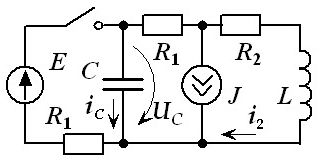 ВАРИАНТ 2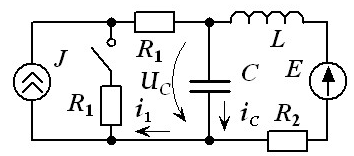 ВАРИАНТ 3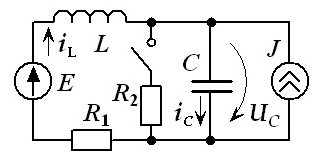 ВАРИАНТ 4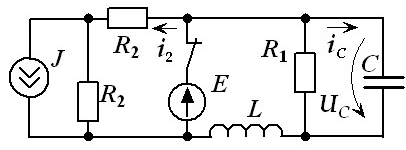 ВАРИАНТ 5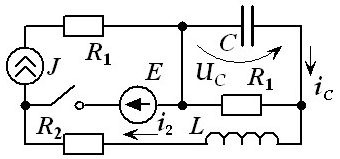 ВАРИАНТ 6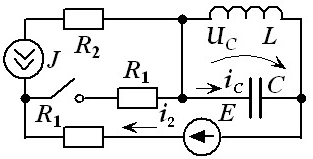 ВАРИАНТ 7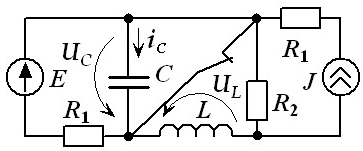 ВАРИАНТ 8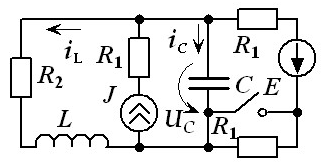 ВАРИАНТ 9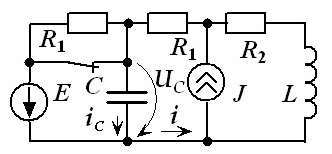 ВАРИАНТ 10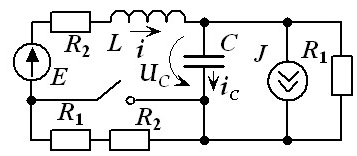 ВАРИАНТ 11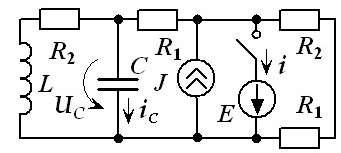 ВАРИАНТ 12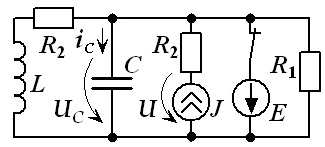 ВАРИАНТ 13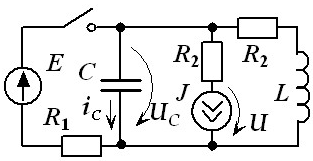 ВАРИАНТ 14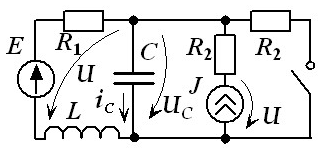 ВАРИАНТ 15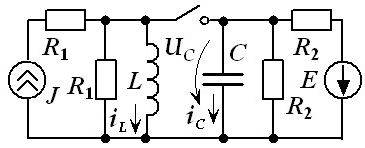 ВАРИАНТ 16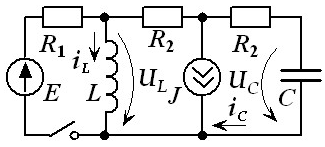 ВАРИАНТ 17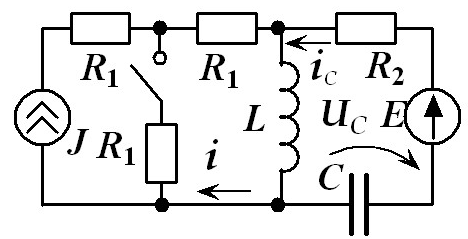 ВАРИАНТ 18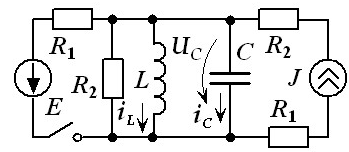 ВАРИАНТ 19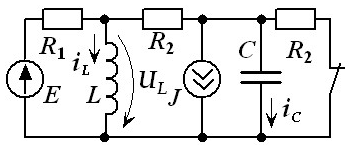 ВАРИАНТ 20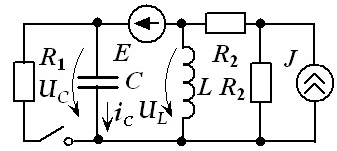 ВАРИАНТ 21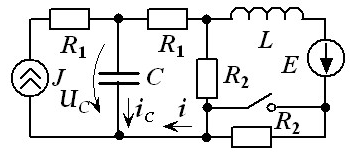 ВАРИАНТ 22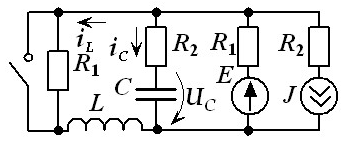 ВАРИАНТ 23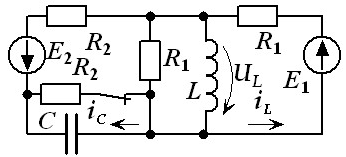 ВАРИАНТ 24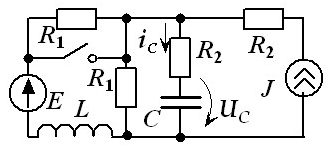 ВАРИАНТ 25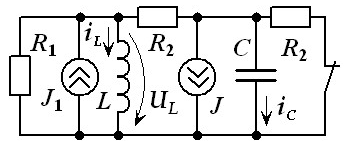 ВАРИАНТ 26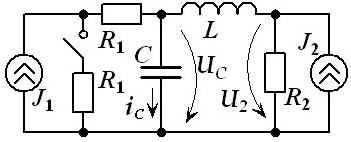 ВАРИАНТ 27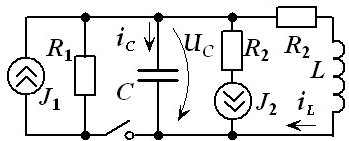 ВАРИАНТ 28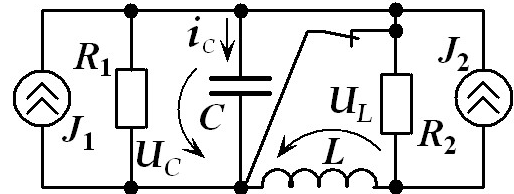 №1EВJАR1ОмR2ОмLмГнCмкФабвг10012550100160№2EВJАR1ОмR2ОмLмГнCмкФабвг521.04252440№3EВJАR1ОмR2ОмLмГнCмкФабвг30378101250№4EВJАR1ОмR2ОмLмГнCмкФабвг604101550500№5EВJАR1ОмR2ОмLмГнCмкФабвг521502550№6EВJАR1ОмR2ОмLмГнCмкФабвг48141620625№7EВJАR1ОмR2ОмLмГнCмкФабвг1804.51080200500№8EВJАR1ОмR2ОмLмГнCмкФабвг5102.55125512.520№9EВJАR1ОмR2ОмLмГнCмкФабвг7071510201000/3№10EВJАR1ОмR2ОмLмГнCмкФабвг984.9252470700№11EВJАR1ОмR2ОмLмГнCмкФабвг404220021025№12EВJАR1ОмR2ОмLмГнCмкФабвг324.2516201000№13EВJАR1ОмR2ОмLмГнCмкФабвг22512575125200№14EВJАR1ОмR2ОмLмГнCмкФабвг1041.04250440№15EВJАR1ОмR2ОмLмГнCмкФабвг1601408070250/7№16EВJАR1ОмR2ОмLмГнCмкФабвг100310020020020№17EВJАR1ОмR2ОмLмГнCмкФабвг10022001001604№18EВJАR1ОмR2ОмLмГнCмкФабвг401201050250№19EВJАR1ОмR2ОмLмГнCмкФабвг10101244250№20EВJАR1ОмR2ОмLмГнCмкФабвг6023030850№21EВJАR1ОмR2ОмLмГнCмкФабвг192632481262.5№22EВJАR1ОмR2ОмLмГнCмкФабвг60651201025№23E1ВE2ВR1ОмR2ОмLмГнCмкФабвг14432724962.5№24EВJАR1ОмR2ОмLмГнCмкФабвг21643644962.5№25JAJ1АR1ОмR2ОмLмГнCмкФабвг641248500№26J1АJ2АR1ОмR2ОмLмГнCмкФабвг1.0426504820№27J1АJ2АR1ОмR2ОмLмГнCмкФабвг4.22.151680250№28J1АJ2АR1ОмR2ОмLмГнCмкФабвг181.81080200500